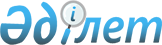 Об утверждении регламента государственной услуги "Постановка на учет граждан, нуждающихся в жилище из государственного жилищного фонда или жилище, арендованном местным исполнительным органом в частном жилищном фонде"
					
			Утративший силу
			
			
		
					Постановление акимата города Аксу Павлодарской области от 29 декабря 2012 года N 834/7. Зарегистрировано Департаментом юстиции Павлодарской области 24 января 2013 года N 3384. Утратило силу постановлением акимата города Аксу Павлодарской области от 24 июня 2013 года N 370/3      Сноска. Утратило силу постановлением акимата города Аксу Павлодарской области от 24.06.2013 N 370/3.      Примечание РЦПИ:

      В тексте сохранена авторская орфография и пунктуация.

      В соответствии со статьей 9-1 Закона Республики Казахстан от 27 ноября 2000 года "Об административных процедурах", постановлением Правительства Республики Казахстан от 20 июля 2010 года N 745 "Об утверждении реестра государственных услуг, оказываемых физическим и юридическим лицам", в целях качественного оказания государственных услуг акимат города ПОСТАНОВЛЯЕТ:



      1. Утвердить прилагаемый регламент государственной услуги "Постановка на учет граждан, нуждающихся в жилище из государственного жилищного фонда или жилище, арендованном местным исполнительным органом в частном жилищном фонде".



      2. Контроль за исполнением настоящего постановления возложить на заместителя акима города по производству.



      3. Настоящее постановление вводится в действие по истечении десяти календарных дней после дня его первого официального опубликования.      Аким города                                Б. Бакауов

Утвержден        

постановлением акимата 

города Аксу от 29 декабря

2012 года N 834/7    

Регламент государственной услуги "Постановка

на учет граждан, нуждающихся в жилище из государственного

жилищного фонда или жилище, арендованном местным

исполнительным органом в частном жилищном фонде" 

1. Общие положения

      1. Наименование государственной услуги "Постановка на учет и очередность граждан, нуждающихся в жилище из государственного жилищного фонда или жилище, арендованном местным исполнительным органом в частном жилищном фонде" (далее государственная услуга).



      2. Форма оказываемой государственной услуги – не автоматизирована.



      3. Государственная услуга оказывается на основе статей 67, 68, 69, 70, 71, 72, 73 и 74 Закона Республики Казахстан от 16 апреля 1997 года "О жилищных отношениях", постановления Правительства Республики Казахстан от 8 февраля 2010 года N 76 "Об утверждении стандарта государственной услуги "Постановка на учет и очередность граждан, нуждающихся в жилище из государственного жилищного фонда или жилище, арендованном местным исполнительным органом в частном жилищном фонде" (далее – Стандарт).



      4. Государственная услуга предоставляется государственным учреждением "Отдел жилищно-коммунального хозяйства, пассажирского транспорта и автомобильных дорог города Аксу" (далее - уполномоченный орган) через филиал города Аксу Республиканское государственное предприятия "Центр обслуживания населения" по Павлодарской области (далее – Центр).

      Уполномоченный орган расположен по адресу: Павлодарская область, город Аксу, улица Астана, дом 21А. График работы с 09.00 до 18.30 часов, обед с 13.00 до 14.30 часов, выходные дни суббота, воскресенье. Центр расположен по адресу: Павлодарская область, город Аксу, улица Ленина, 10. График работы: с 09.00 до 20.00 часов, обед с 13.00 до 14.00 часов, выходные дни: воскресенье.



      5. Результатом оказываемой государственной услуги является выдача уведомления о постановке на учет с указанием порядкового номера очередности либо мотивированный ответ об отказе в постановке на учет с указанием обоснованных причин (на бумажном носителе или в электронной форме). 

2. Требования к порядку оказания государственной услуги

      6. Информацию по вопросам оказания государственной услуги потребители могут получить на сайте акимата города Аксу, а также на информационных стендах, расположенных в уполномоченном органе и центре.



      7. Сроки оказания государственной услуги с момента сдачи получателем государственной услуги документов, в уполномоченном органе в течении тридцати календарных дней.

      Максимальное допустимое время ожидания в очереди при сдаче или получении документов в уполномоченном органе - не более 15 минут. 

3. Описание порядка действий (взаимодействий) в

процессе оказания государственной услуги

      8. Для получения государственной услуги потребителю необходимо предоставить перечень документов указанных в пункте 11 Стандарта государственной услуги либо его представитель по доверенности представляет: уполномоченный орган или центр.



      9. Государственная услуга предоставляется при личном обращении потребителя. При сдаче документов заявителю выдается расписка о приеме соответствующих документов с указанием:

      1) даты приема документов;

      2) количества и названия приложенных документов;

      3) даты, времени и места выдачи документов;

      4) фамилии, имени, отчества инспектора принявшего заявление.



      10. В предоставлении государственной услуги может быть отказано на основаниях, указанных в пункте 16 Стандарта.



      11. В процессе оказания государственной услуги задействованы следующие структурно - функциональные единицы (далее - Единицы):

      1) инспектор центра;

      2) специалист уполномоченного органа;

      3) начальник уполномоченного органа.



      12. Текстовое табличное описание последовательности и взаимодействие административных действий (процедур) единицы с указанием сроков выполнения каждого административного действия (процедуры), приведено в приложении 1 к настоящему регламенту.



      13. Схема, отражающая взаимосвязь между логической последовательностью административных действий в процессе оказания государственной услуги и единицей, приведена в приложении 2 к настоящему регламенту.



      14. Порядок обжалования действий (бездействий) служащих уполномоченного органа и центра указаны в пункте 5 Стандарта государственной услуги. 

4. Ответственность должностных лиц,

оказывающих государственную услугу

      15. Должностные лица несут ответственность за принимаемые ими решения и действия (бездействия) в ходе оказания государственной услуги в порядке, предусмотренном законами Республики Казахстан.

Приложение 1           

к регламенту государственной услуги 

"Постановка на учет граждан, нуждающихся

в жилище из государственного жилищного

фонда или жилище, арендованном    

местным исполнительным органом    

в частном жилищном фонде"       

Описание последовательности и взаимодействие

административных действий (процедур) каждой

единицы с указанием сроков

Приложение 2           

к регламенту государственной услуги 

"Постановка на учет граждан, нуждающихся

в жилище из государственного жилищного

фонда или жилище, арендованном    

местным исполнительным органом    

в частном жилищном фонде"       

Схема, отражающая взаимосвязь между логической

последовательностью административных действий в

процессе оказания государственной услуги и единицей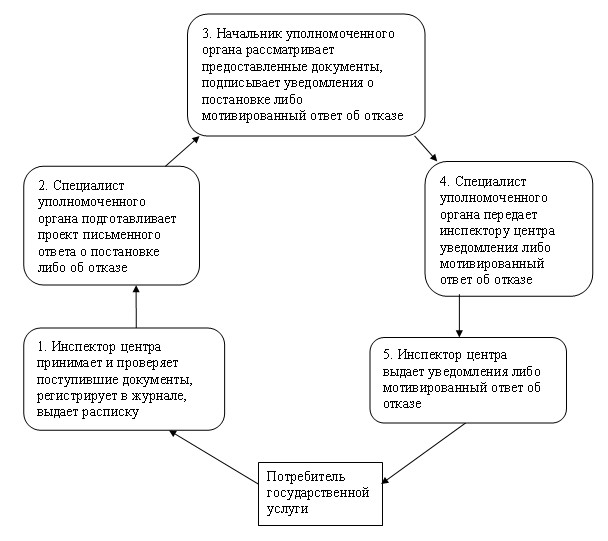 
					© 2012. РГП на ПХВ «Институт законодательства и правовой информации Республики Казахстан» Министерства юстиции Республики Казахстан
				Действие основного процесса (хода, потока работы)
N п/пN действия (хода, потока)123451Наименование единицыИнспектор центраСпециалист уполномоченного органаНачальник уполномоченного органаСпециалист уполномоченного органаИнспектор центра2Наименование действия (процесса, процедуры, операции) и их описаниеПринимает и проверяет поступившие документы, регистрирует в журнале, выдает распискуПодготавливает проект письменного ответа о постановке либо об отказеРассматривает предоставленные документы, подписывает уведомления о постановке либо мотивированный ответ об отказеПередает инспектору центра уведомления либо мотивированный ответ об отказеВыдает уведомления либо мотивированный ответ об отказе 3Форма завершения (данные, документы, организационно-распорядительское решение)РаспискаДокументыПроект письменного ответа о постановке либо об отказеУведомления либо мотивированный ответ об отказеУведомления либо мотивированный ответ об отказе4Сроки ИсполненияНе более 15 минут10 дней9 дней9 днейНе более 15 минут